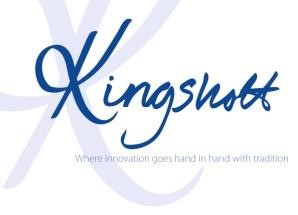 KingshottJob DescriptionScience TeacherExpectationsTo influence and inspire pupils to enjoy Science, delivering high quality work relevant to their age and abilities.To support the ethos of the school and work in accordance with its declared aims and policies.To maintain high expectations and standards in children’s behaviour and learning.To safeguard, at all times, the health and safety of all within the school.To maintain high standards of timekeeping.To carry out supervisory duties as reasonably required, including provision of relief cover for absent colleagues, attending residential trips and carrying out in-school care duties such as prep duty, tea duty, break and lunchtime supervision.To participate in meetings reasonably arranged for any purpose relevant to the teacher’s professional duties.To support the extra-curricular life of the school where appropriate.Teach another subject as required.QualificationsDegree/Post Graduate qualification in a Science discipline.Areas of ResponsibilityTo produce detailed termly lesson plans in line with curriculum expectations for each year group from Years 5 to 8.To prepare pupils for the CE, CAS and Public School entrance and scholarship examinations.To report to parents through parents’ evenings and written reports.To extensively research, consider and implement new ideas for lessons.  To keep up to date with curriculum changes and incorporate ideas into planning of lessons.Introduce and integrate IT where appropriate.To assess and evaluate pupils’ work.To monitor progress of pupils’ work. To liaise with other staff and promote good relationships.To promote cross curricular teaching and learning throughout the school.To assist with regularly changing displays in the Science Lab and around the school which promote Science. To make time available for extra-curricular help.To attend INSETs as appropriate to maintain Continuous Professional Development.To attend other school functions as required by the Headmaster.Key attributes and skillsOrganised.Reliable.Dependable.Creative.Hard working.Inspirational.Positive.Innovator.Honest.Team player.Role model and example.Safety conscious.